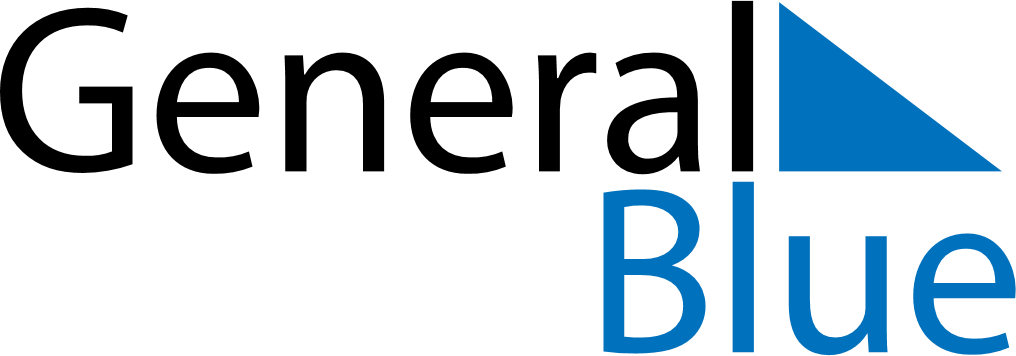 April 2022April 2022April 2022HungaryHungaryMondayTuesdayWednesdayThursdayFridaySaturdaySunday1234567891011121314151617Memorial Day for the Victims of the HolocaustEaster Sunday18192021222324Easter Monday252627282930